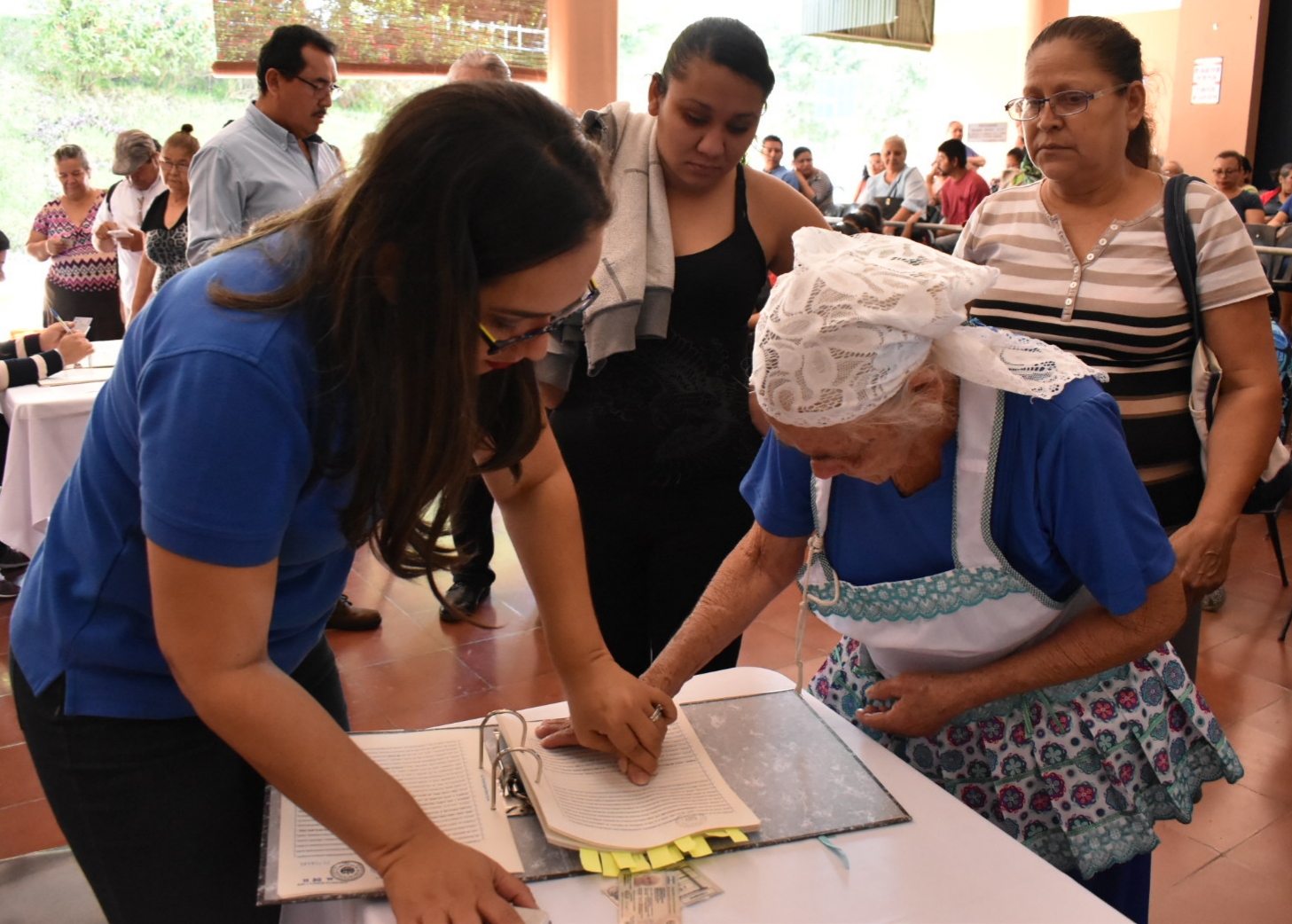 Estadísticasfebrero - abril 2019Instituto de Legalización de la Propiedad  | 30/04/2019EstadísticasFebrero - abril 2019En el periodo que comprende las estadísticas se brindaron 1,593 servicios en 41 proyectos ubicados en 32 municipios y 12 departamentos del país. Los servicios consistieron en los indicadores de diagnóstico de campo, aprobación técnica de planos e inscripción de documentos.Respecto al último indicador mencionado, se otorgó 150 escrituras debidamente inscritas, para garantizar la tenencia segura sobre la propiedad de la tierra; de ellas, 84 fueron inscritas a favor de mujeres y 56 de hombres; mientras que 10 inmuebles fueron inscritos a favor de personas jurídicas como municipalidades, iglesias, ADESCOS. IndicadorIndicadorDiagnóstico de Campo / Ficha Jurídica843LotesAprobación Técnica de Planos600LotesInscripción de Documentos150LotesTotal general1593LotesIndicadorumMHPersonas jurídicasTotal generalInscripción de documentosInscripción845610150DepartamentoMunicipioAhuachapánSan LorenzoAhuachapánTacubaCuscatlánMonte San JuanCuscatlánSanta Cruz AnalquitoCuscatlánSuchitotoLa LibertadLa LibertadLa LibertadTalniqueLa PazSan Luis TalpaLa UniónConchaguaLa UniónLa UniónMorazánJocoaitiqueMorazánLolotiquilloMorazánMeangueraSan MiguelCiudad BarriosSan MiguelEl TransitoSan MiguelLolotiqueSan MiguelSan MiguelSan SalvadorEl PaisnalSan SalvadorSan MartinSan SalvadorSan SalvadorSan VicenteGuadalupeSan VicenteSan VicenteSan VicenteSanta ClaraSan VicenteTecolucaSan VicenteVerapazSanta AnaSanta AnaSonsonateSan JuliánSonsonateSonsonateUsulutánBerlínUsulutánJucuaránUsulutánSan Francisco JavierUsulutánUsulutánIndicadorProyectoumTotal Diagnóstico de Campo / Ficha JurídicaColonia Alta VistaLotes45 Diagnóstico de Campo / Ficha JurídicaColonia El MilagroLotes46 Diagnóstico de Campo / Ficha JurídicaHermosa ProvinciaLotes162 Diagnóstico de Campo / Ficha JurídicaInsitu: El MozoteLotes2 Diagnóstico de Campo / Ficha JurídicaInsitu: Familias SosteniblesLotes113 Diagnóstico de Campo / Ficha JurídicaLos OlivosLotes346 Diagnóstico de Campo / Ficha JurídicaNuevo El PaisnalLotes44 Diagnóstico de Campo / Ficha JurídicaPrimero de MayoLotes54 Diagnóstico de Campo / Ficha JurídicaReparto Nuevo San LorenzoLotes31Diagnóstico de Campo / Ficha JurídicaDiagnóstico de Campo / Ficha JurídicaDiagnóstico de Campo / Ficha Jurídica843IndicadorProyectoumTotalAprobación Técnica de Planos11 Calle Oriente Entre 8a Y 10a Avenida NorteLotes1Aprobación Técnica de Planos4ta. Calle OrienteLotes1Aprobación Técnica de PlanosAnexo - Schafik HandalLotes1Aprobación Técnica de PlanosCentro Internacional De Ferias Y Convenciones  (Cifco)Lotes1Aprobación Técnica de PlanosComunidad Villa Cutuco Km. 3Lotes143Aprobación Técnica de PlanosComunidad Villa España II Santísima TrinidadLotes49Aprobación Técnica de PlanosFinca La Bretaña - Etapa IILotes186Aprobación Técnica de PlanosInsitu: El MozoteLotes4Aprobación Técnica de PlanosInsitu: Legalización InstitucionalLotes5Aprobación Técnica de PlanosRutilio GrandeLotes154Aprobación Técnica de PlanosSan Felipe El GuarloLotes55Aprobación técnica de planosAprobación técnica de planosAprobación técnica de planos600IndicadorProyectoumTotal Inscripción de Documentos1ª CALLE PONIENTE Nº 722, ENTRE 11 Y 13 AVENIDA NORTE, BARRIInscripción1 Inscripción de Documentos1ª CALLE PONIENTE Nº726, ENTRE 11 Y 13 AVENIDA NORTE, BARRIOInscripción1 Inscripción de Documentos6A CALLE ORIENTE, BARRIO SAN ESTEBANInscripción2 Inscripción de DocumentosBARRIO SAN ESTEBAN 6ª CALLE ORIENTEInscripción2 Inscripción de DocumentosCALLE ANTIGUA AMAPULAPAInscripción4 Inscripción de DocumentosCOLONIA SAN JOSEInscripción1 Inscripción de DocumentosCOMUNIDAD LA REALIDADInscripción2 Inscripción de DocumentosCOMUNIDAD VILLA CUTUCO KM. 2Inscripción1 Inscripción de DocumentosCOMUNIDAD VILLA CUTUCO KM. 3Inscripción1 Inscripción de DocumentosCOMUNIDAD VILLA ESPAÑA II, SANTISIMA TRINIDADInscripción1 Inscripción de DocumentosCOMUNIDAD VILLA HERMOSA KM. 4Inscripción1 Inscripción de DocumentosEL PROGRESO 1Inscripción17 Inscripción de DocumentosInsitu: Familias SosteniblesInscripción1 Inscripción de DocumentosInsitu: Legalización InstitucionalInscripción1 Inscripción de DocumentosInsitu: Tramo III La LibertadInscripción3 Inscripción de DocumentosLA LAGUNAInscripción1 Inscripción de DocumentosLA USULUTECAInscripción1 Inscripción de DocumentosLAS FLORESInscripción22 Inscripción de DocumentosLOS AMATESInscripción5 Inscripción de DocumentosLOS ANGELESInscripción1 Inscripción de DocumentosLOS ANGELES DE BELENInscripción2 Inscripción de DocumentosLOS SEGOVIASInscripción1 Inscripción de DocumentosNUEVO RENACERInscripción1 Inscripción de DocumentosPRIMAVERAInscripción1 Inscripción de DocumentosRIO ZARCO IIIInscripción74 Inscripción de DocumentosSANTA GERTRUDISInscripción2 Inscripción de Documentos Inscripción de Documentos150ProyectoDepartamentoMunicipio11 CALLE ORIENTE ENTRE 8A Y 10A AVENIDA NORTESAN SALVADORSAN SALVADOR1ª CALLE PONIENTE Nº 722, ENTRE 11 Y 13 AVENIDA NORTE, BARRISAN SALVADORSAN SALVADOR1ª CALLE PONIENTE Nº726, ENTRE 11 Y 13 AVENIDA NORTE, BARRIOSAN SALVADORSAN SALVADOR4TA. CALLE ORIENTESAN SALVADORSAN SALVADOR6A CALLE ORIENTE, BARRIO SAN ESTEBANSAN SALVADORSAN SALVADORANEXO - SCHAFIK HANDALCUSCATLANSUCHITOTOBARRIO SAN ESTEBAN 6ª CALLE ORIENTESAN SALVADORSAN SALVADORCALLE ANTIGUA AMAPULAPASAN VICENTESAN VICENTECENTRO INTERNACIONAL DE FERIAS Y CONVENCIONES  (CIFCO)SAN SALVADORSAN SALVADORCOLONIA ALTA VISTAMORAZANLOLOTIQUILLOCOLONIA EL MILAGROLA LIBERTADTALNIQUECOLONIA SAN JOSESAN VICENTEVERAPAZCOMUNIDAD LA REALIDADSANTA ANASANTA ANACOMUNIDAD VILLA CUTUCO KM. 2LA UNIONLA UNIONCOMUNIDAD VILLA CUTUCO KM. 3LA UNIONLA UNIONCOMUNIDAD VILLA ESPAÑA II, SANTISIMA TRINIDADSAN VICENTEGUADALUPECOMUNIDAD VILLA HERMOSA KM. 4LA UNIONCONCHAGUAEL PROGRESO 1SONSONATESONSONATEFINCA LA BRETAÑA - ETAPA IISAN SALVADORSAN MARTINHERMOSA PROVINCIASAN SALVADORSAN SALVADORInsitu: El MozoteMORAZANJOCOAITIQUEInsitu: El MozoteMORAZANMEANGUERAInsitu: Familias SosteniblesAHUACHAPANTACUBAInsitu: Familias SosteniblesUSULUTANJUCUARANInsitu: Familias SosteniblesUSULUTANSAN FRANCISCO JAVIERInsitu: Legalización InstitucionalCUSCATLANMONTE SAN JUANInsitu: Legalización InstitucionalCUSCATLANSUCHITOTOInsitu: Legalización InstitucionalSAN MIGUELCIUDAD BARRIOSInsitu: Legalización InstitucionalSAN MIGUELLOLOTIQUEInsitu: Legalización InstitucionalSAN SALVADORSAN SALVADORInsitu: Legalización InstitucionalSONSONATESAN JULIANInsitu: Tramo III La LibertadLA LIBERTADLA LIBERTADLA LAGUNASAN VICENTESANTA CLARALA USULUTECAUSULUTANUSULUTANLAS FLORESLA PAZSAN LUIS TALPALOS AMATESCUSCATLANSANTA CRUZ ANALQUITOLOS ANGELESSAN MIGUELSAN MIGUELLOS ANGELES DE BELENUSULUTANUSULUTANLOS OLIVOSSAN SALVADORSAN MARTINLOS SEGOVIASUSULUTANUSULUTANNUEVO EL PAISNALSAN SALVADOREL PAISNALNUEVO RENACERSAN SALVADORSAN SALVADORPRIMAVERASAN MIGUELEL TRANSITOPRIMERO DE MAYOSAN VICENTETECOLUCAREPARTO NUEVO SAN LORENZOAHUACHAPANSAN LORENZORIO ZARCO IIISANTA ANASANTA ANARUTILIO GRANDESAN SALVADORSAN MARTINSAN FELIPE EL GUARLOUSULUTANBERLINSANTA GERTRUDISSAN SALVADORSAN MARTIN